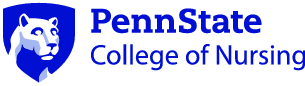 ROSTER OF ATTENDANCEPenn State College of Nursing is approved as a provider of nursing continuing professional development by the Pennsylvania State Nurses Association, an accredited approver by the American Nurses Credentialing Center’s Commission on Accreditation. Presenters, organizers, and content specialists have indicated no conflict of interest.Up to 0.0 contact hours of continuing nursing education may be awarded to participants who hold a valid RN license and attend the entire session; partial contact hours are not awarded.             Penn State College of Nursing is an approved provider of continuing nursing education by Pennsylvania State Nurses Association, an accredited approver by the American Nurses Credentialing Center’s Commission on Accreditation.Presenters, organizers, and content specialists have indicated no conflict of interest.Up to 0.0 contact hours of continuing nursing education may be awarded to participants who hold a valid RN license and attend the entire session; partial contact hours are not awarded.             NAME (please print)RN License #EmailInitialsNAME (please print)RN License #EmailInitials